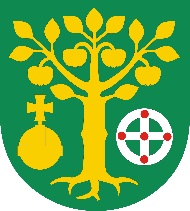 Urząd Gminy JabłonnaJabłonna Majątek 22, 23-114 Jabłonnatel. 81 561 05 70  fax. 81 561 00 65e-mail: gmina@jablonna.lubelskie.pl www.jablonna.lubelskie.plReferat: IROReferat: IROKarta informacyjnaWniosek o zmianę przeznaczenia nieruchomości w miejscowym planie zagospodarowania przestrzennego.Wniosek o zmianę przeznaczenia nieruchomości w studium uwarunkowań i kierunków zagospodarowania przestrzennego.Wniosek o zmianę przeznaczenia nieruchomości w miejscowym planie zagospodarowania przestrzennego.Wniosek o zmianę przeznaczenia nieruchomości w studium uwarunkowań i kierunków zagospodarowania przestrzennego.Wniosek o zmianę przeznaczenia nieruchomości w miejscowym planie zagospodarowania przestrzennego.Wniosek o zmianę przeznaczenia nieruchomości w studium uwarunkowań i kierunków zagospodarowania przestrzennego.IPodstawa PrawnaUstawa z dnia 27 marca 2003 r. o planowaniu i zagospodarowaniu przestrzennym Podstawa PrawnaUstawa z dnia 27 marca 2003 r. o planowaniu i zagospodarowaniu przestrzennym IIKomórka organizacyjna załatwiająca sprawęReferat Planowania Przestrzennego i Ochrony ŚrodowiskaPokój nr 33Tel. 81 440 90 38Komórka organizacyjna załatwiająca sprawęReferat Planowania Przestrzennego i Ochrony ŚrodowiskaPokój nr 33Tel. 81 440 90 38IIIWymagane wnioskiWniosek o zmianę przeznaczenia nieruchomości w miejscowym planie zagospodarowania przestrzennego.Wniosek o zmianę przeznaczenia nieruchomości w studium uwarunkowań 
i kierunków zagospodarowania przestrzennego.Wymagane wnioskiWniosek o zmianę przeznaczenia nieruchomości w miejscowym planie zagospodarowania przestrzennego.Wniosek o zmianę przeznaczenia nieruchomości w studium uwarunkowań 
i kierunków zagospodarowania przestrzennego.IVZałącznikiWypis i wyrys  z rejestru gruntówDo wniosku można dołączyć: kopię mapy ewidencyjnej / zasadniczej 
z oznaczeniem lokalizacji nieruchomości której dotyczy wniosekWskazane jest określenie, czy wnioskodawca posiada tytuł prawny do terenu objętego wnioskiem. W razie potrzeby – należy dołączyć pełnomocnictwo upoważniające wnioskodawcę do reprezentowania Inwestora.ZałącznikiWypis i wyrys  z rejestru gruntówDo wniosku można dołączyć: kopię mapy ewidencyjnej / zasadniczej 
z oznaczeniem lokalizacji nieruchomości której dotyczy wniosekWskazane jest określenie, czy wnioskodawca posiada tytuł prawny do terenu objętego wnioskiem. W razie potrzeby – należy dołączyć pełnomocnictwo upoważniające wnioskodawcę do reprezentowania Inwestora.VDokumenty do wglądubrakDokumenty do wglądubrakVITermin załatwienia sprawyProcedura poza k.p.a.Termin załatwienia sprawyProcedura poza k.p.a.VIIOpłaty:brakOpłaty:brakVIIITryb odwołaniaW trakcie przeprowadzania procedury sporządzania planu miejscowego- na etapie wyłożenia projektu planu do publicznego wglądu- przewidziana jest możliwość złożenia (przez osoby fizyczne i prawne oraz jednostki organizacyjne nieposiadające osobowości prawnej) uwag dotyczących jego ustaleń.Tryb odwołaniaW trakcie przeprowadzania procedury sporządzania planu miejscowego- na etapie wyłożenia projektu planu do publicznego wglądu- przewidziana jest możliwość złożenia (przez osoby fizyczne i prawne oraz jednostki organizacyjne nieposiadające osobowości prawnej) uwag dotyczących jego ustaleń.IXUwagiPodstawą przystąpienia do sporządzania zmiany miejscowego planu zagospodarowania przestrzennego/ studium uwarunkowań i kierunków zagospodarowania przestrzennego jest uchwała Rady Gminy Jabłonna. Uchwałę 
o przystąpieniu do sporządzenia miejscowego planu zagospodarowania przestrzennego / studium uwarunkowań i kierunków zagospodarowania przestrzennego podejmuje Rada Gminy Jabłonna z własnej inicjatywy lub na wniosek Wójta Gminy Jabłonna. O przystąpieniu do sporządzania zmiany planu, ogłasza się w miejscowej prasie oraz przez obwieszczenia, a także 
w sposób zwyczajowo przyjęty.UwagiPodstawą przystąpienia do sporządzania zmiany miejscowego planu zagospodarowania przestrzennego/ studium uwarunkowań i kierunków zagospodarowania przestrzennego jest uchwała Rady Gminy Jabłonna. Uchwałę 
o przystąpieniu do sporządzenia miejscowego planu zagospodarowania przestrzennego / studium uwarunkowań i kierunków zagospodarowania przestrzennego podejmuje Rada Gminy Jabłonna z własnej inicjatywy lub na wniosek Wójta Gminy Jabłonna. O przystąpieniu do sporządzania zmiany planu, ogłasza się w miejscowej prasie oraz przez obwieszczenia, a także 
w sposób zwyczajowo przyjęty.